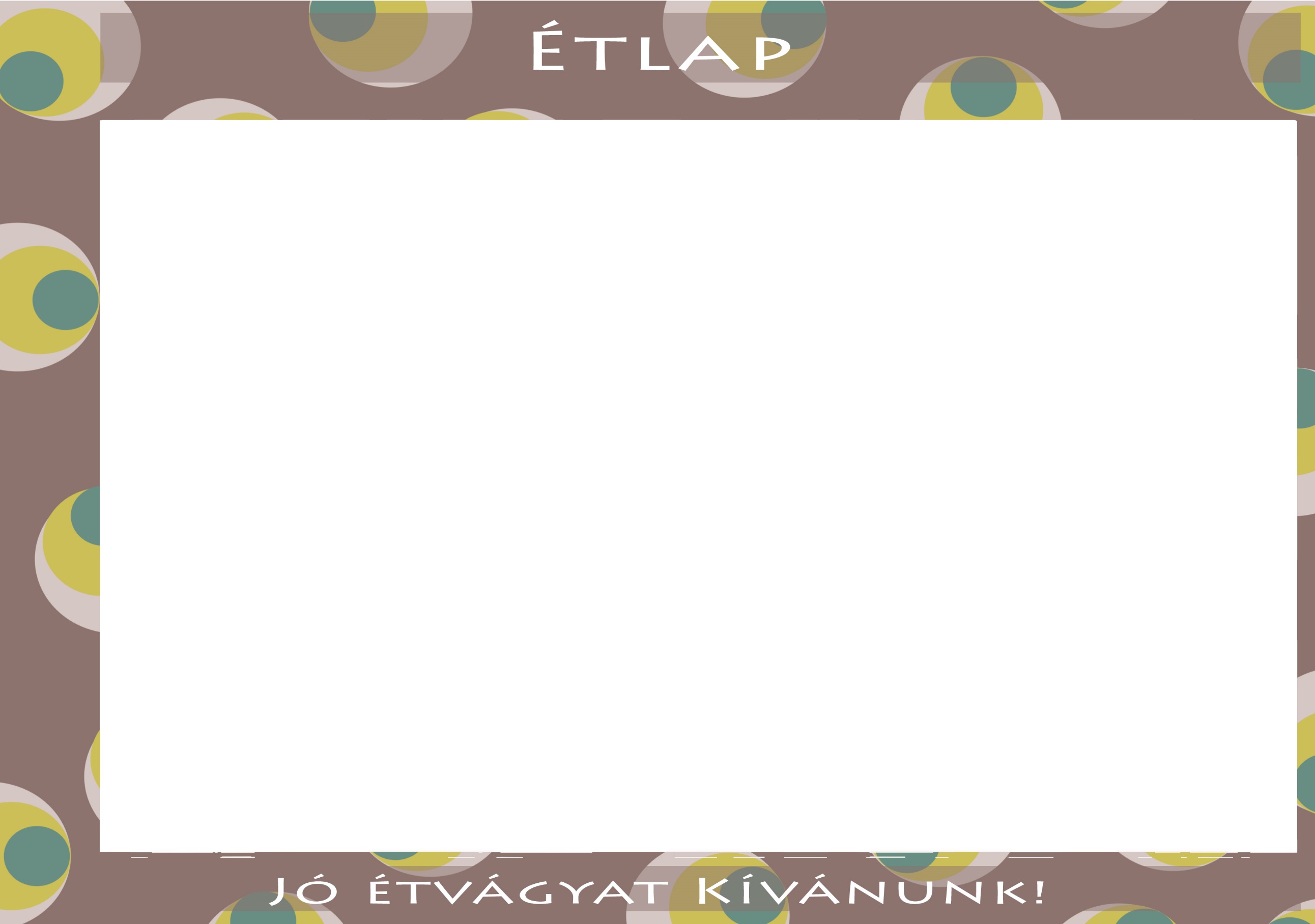 2021.NOVEMBER 22-26Diétás étkezést nem biztosítunk! Az étlapváltoztatás jogát fenntartjuk! Iskolás /7-10 év/HétfőKeddSzerdaCsütörtökPéntekTízóraiTej Fahéjas csigaFelvágott GyümölcsteaKenyér (teljes kiőrlésű)Margarin Paradicsom Tejeskávé Kifli /teljes kiőrlésű/VajkrémMájkrém Paprika GyümölcsteaKenyér (teljes kiőrlésű)KakaóKakaós foszlós kalácsTízóraiAllergének: glutén, tejAllergének: glutén, tejAllergének: glutén, tejAllergének: glutén, tejAllergének: glutén, tejTízóraienergia 282 kcal	szénhidr.45,4 gfehérje 11,2 g	cukor 4,1 gzsír 7 g	só 0,7 gtelített zsír 0 genergia 193 kcal	szénhidr.39,8 gfehérje 5,2 g	cukor 9,1 gzsír 1,3 g	só 0,8 gtelített zsír 0,6 genergia 295 kcal	szénhidr.40,7 gfehérje 9,6 g	cukor 10,2 gzsír 10,3 g	só 0,9 gtelített zsír 0 genergia 330 kcal	szénhidr.42,6 gfehérje 7,2 g	cukor 9,1 gzsír 3,9 g	só 1,3 gtelített zsír 0 genergia 261 kcal	szénhidr.44,3 gfehérje 10,4 g	cukor 12,5 gzsír 6,9 g	só 0,4 gtelített zsír 0 gEbédAlmaGulyáslevesBurgonyás tésztaKenyér (teljes kiőrlésű)ABC leves TökfőzelékFasírtKarfiol levesTésztaVadas sertésszelet Bácskai rizseshússavanyúságBurgonyalevesSzékelykáposztaKenyér (teljes kiőrlésű)Daragaluska levesEbédAllergének: glutén, mustár, tej, tojások, zellerAllergének: glutén, mustár, tej, tojások, zellerAllergének: glutén, mustár, tej, tojások, zellerAllergének: glutén, mustár, tej, tojások, zellerAllergének: glutén, mustár, tej, tojások, zellerEbédenergia 806 kcal	szénhidr.96,4 gfehérje 28,1 g	cukor 8,4 gzsír 8,5 g	só 5,9 gtelített zsír 0 genergia 711 kcal	szénhidr.72,4 gfehérje 28,9 g	cukor 1,5 gzsír 12,7 g	só 3,5 gtelített zsír 0 genergia 808 kcal	szénhidr.78,5 gfehérje 32,7 g	cukor 7,6 gzsír 18,2 g	só 4,9 gtelített zsír 0 genergia 677 kcal	szénhidr.78,9 gfehérje 30,9 g	cukor 0 gzsír 12,1 g	só 3,9 gtelített zsír 0 genergia 712 kcal	szénhidr.81,3 gfehérje 30,7 g	cukor 1 gzsír 16,4 g	só 3,7 gtelített zsír 0 gUzsonnaMelegszendvics iskolaRetek iskolaTúrókrém Háztartási kekszBanán Müzli szelet gyümölcsösKefír iskolaMagvas kifliAlmaKenyér (teljes kiőrlésű)Margarin UzsonnaAllergének: glutén, szójabab, tejAllergének: tejAllergének: földimogyoró, glutén, kén-dioxid, szezámmag, szójababAllergének: glutén, szezámmag, tejAllergének: glutén, tejUzsonnaenergia 294 kcal	szénhidr.50,1 gfehérje 11,8 g	cukor 0,7 gzsír 5 g	só 1,5 gtelített zsír 0 genergia 169 kcal	szénhidr.15,4 gfehérje 10,7 g	cukor 7 gzsír 7,6 g	só 0,1 gtelített zsír 0 genergia 157 kcal	szénhidr.36,3 gfehérje 2 g	cukor 0 gzsír 0,2 g	só 0,1 gtelített zsír 0 genergia 236 kcal	szénhidr.39,4 gfehérje 8,7 g	cukor 0 gzsír 4,2 g	só 0,2 gtelített zsír 0 genergia 184 kcal	szénhidr.36,8 gfehérje 5,2 g	cukor 8,4 gzsír 1,7 g	só 0,8 gtelített zsír 0,6 g